Programas y Proyectos de InversiónNo aplicaEste Fondo no tiene Programas o Proyectos de InversiónIndicadores de ResultadosSe presentan los anexos que contienen los siguientes Indicadores de Resultados:1.- Porcentaje de población con ingreso inferior a la línea de bienestar2.-Variación porcentual de familias atendidas con financiamiento.3.- Porcentaje de proyectos financiados.4.- Porcentaje de recuperación del crédito.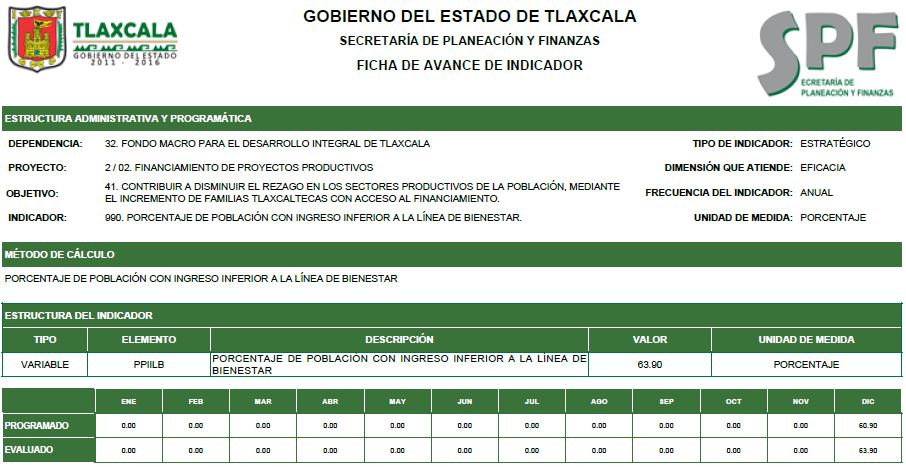 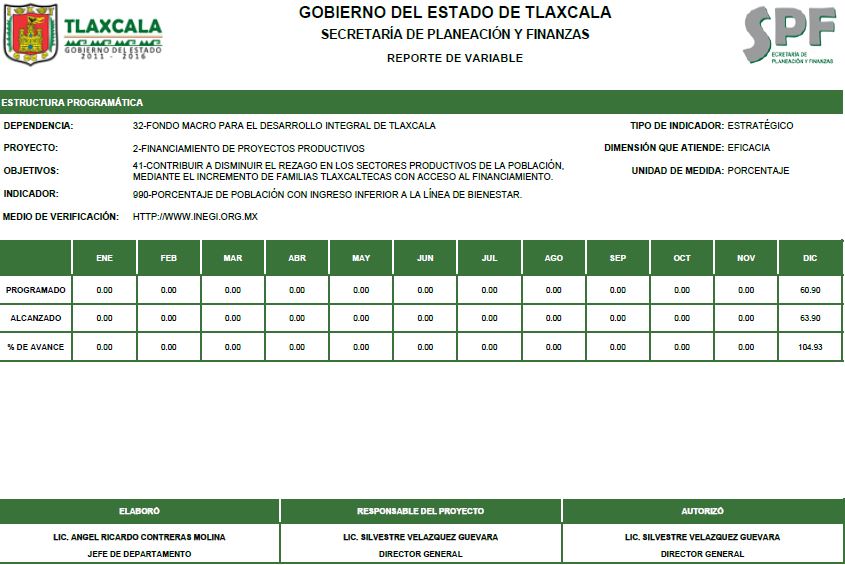 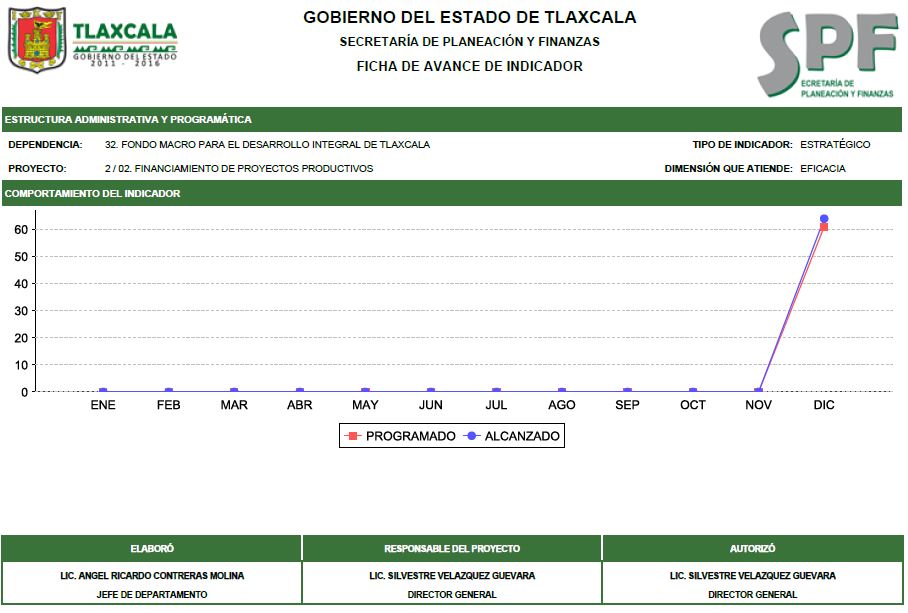 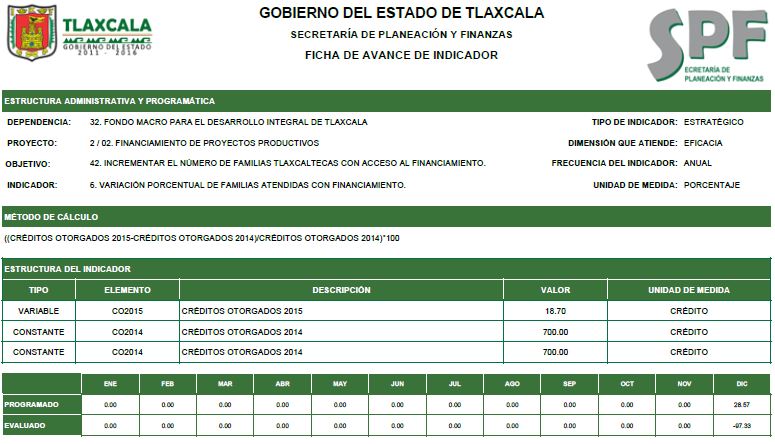 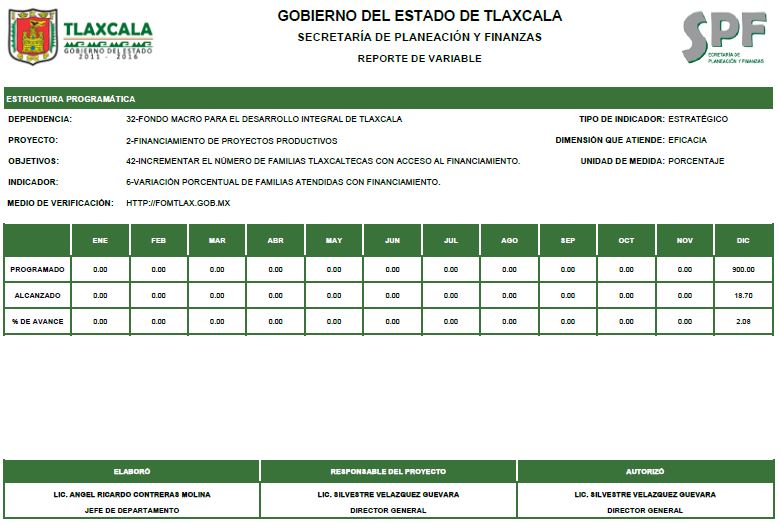 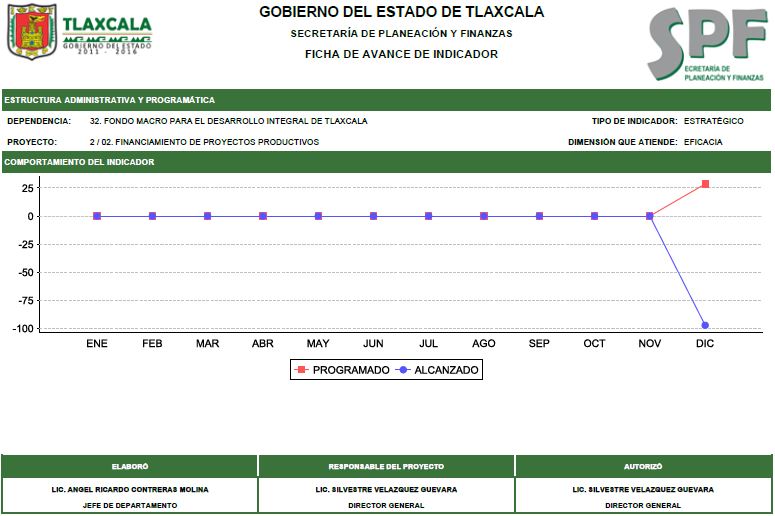 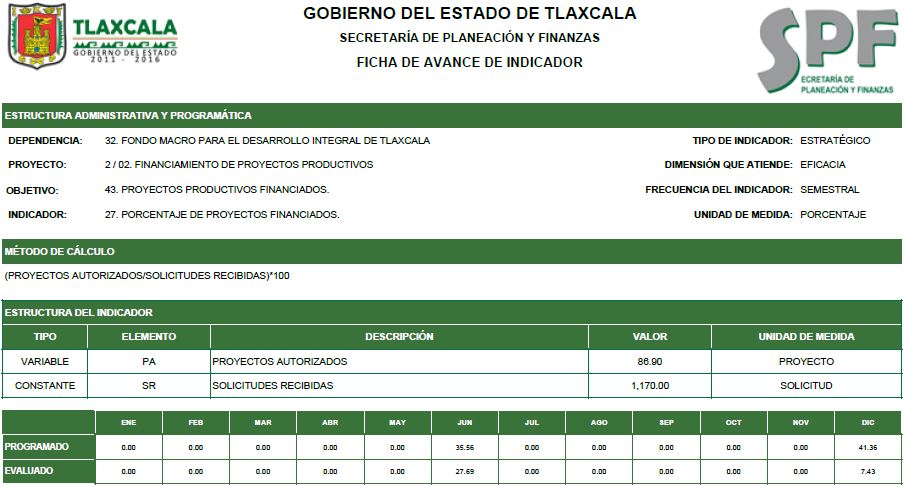 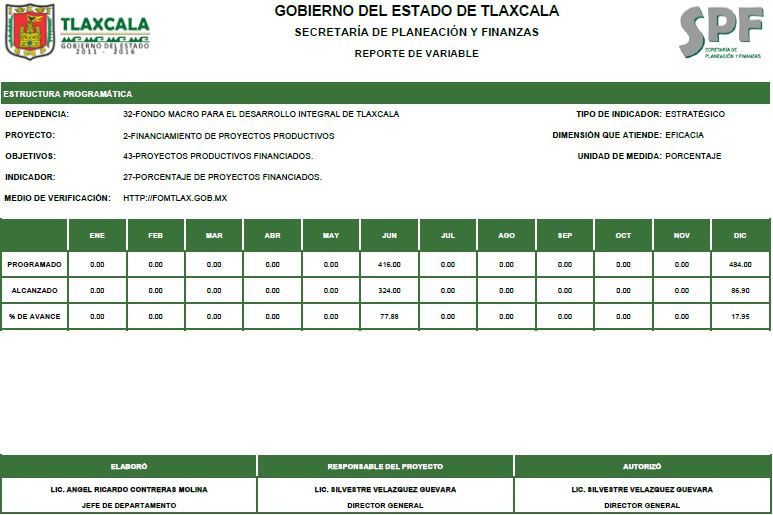 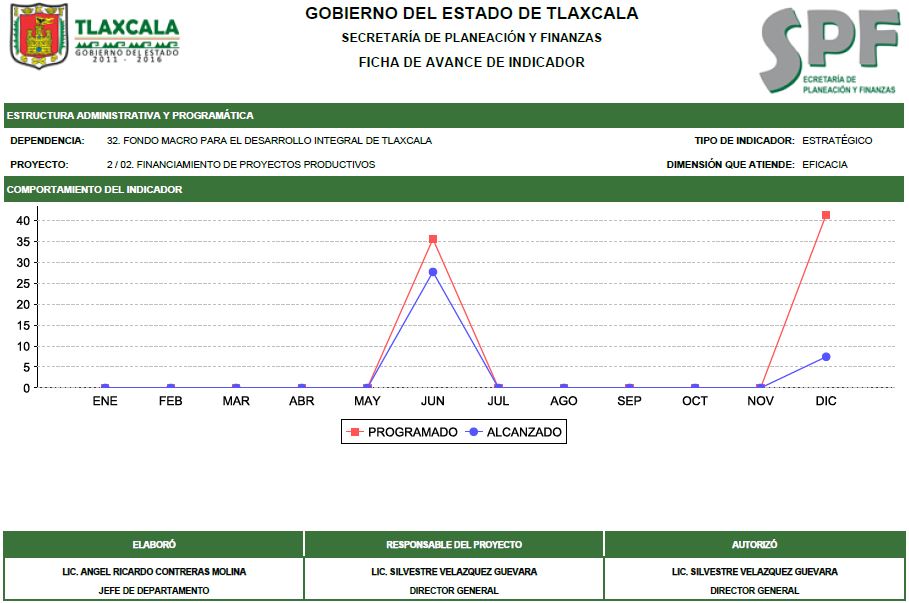 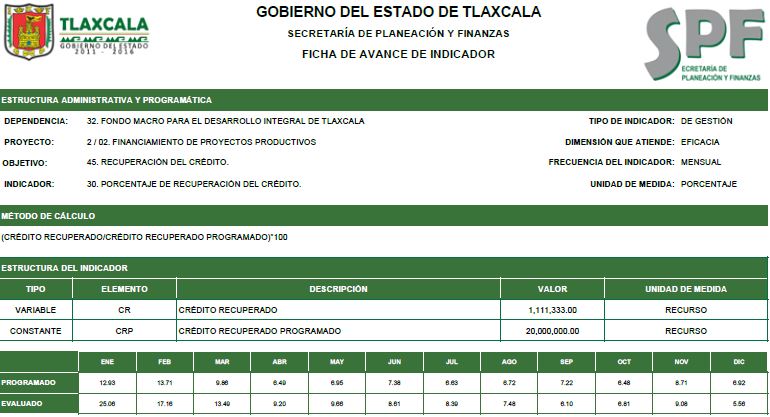 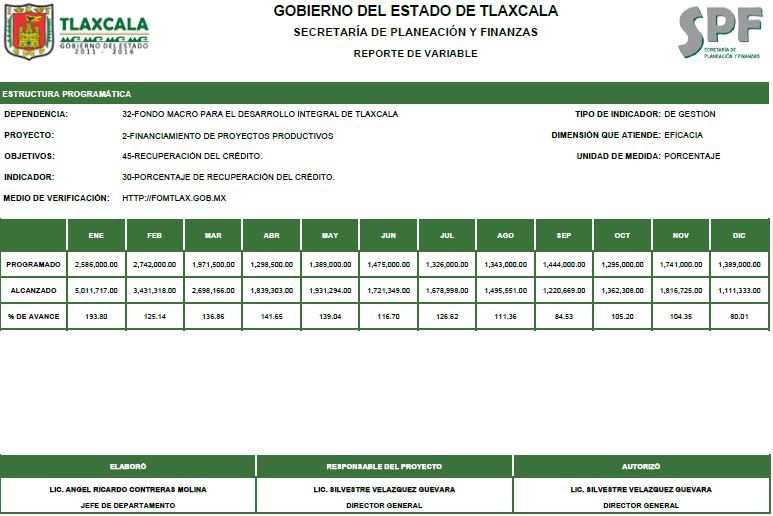 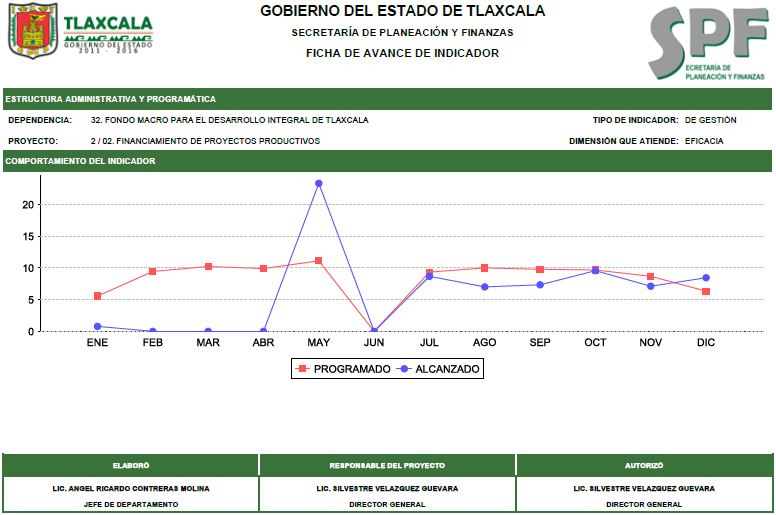 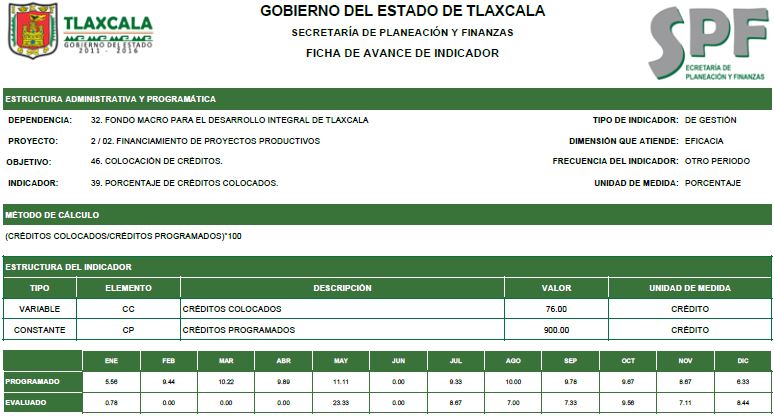 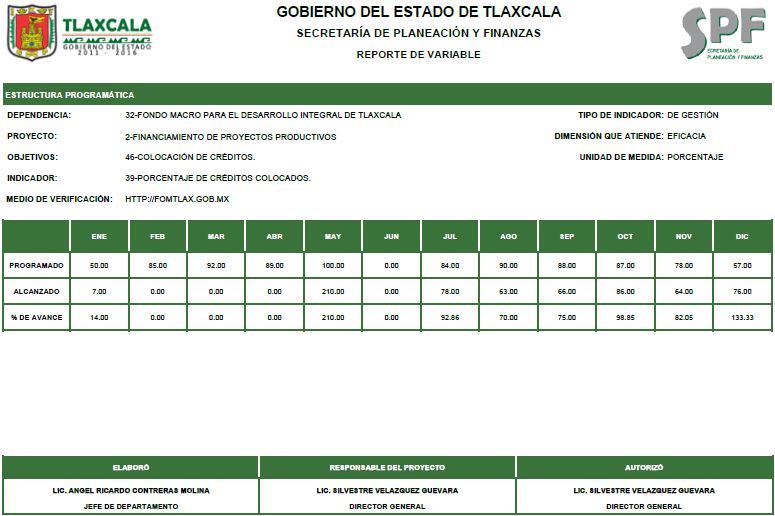 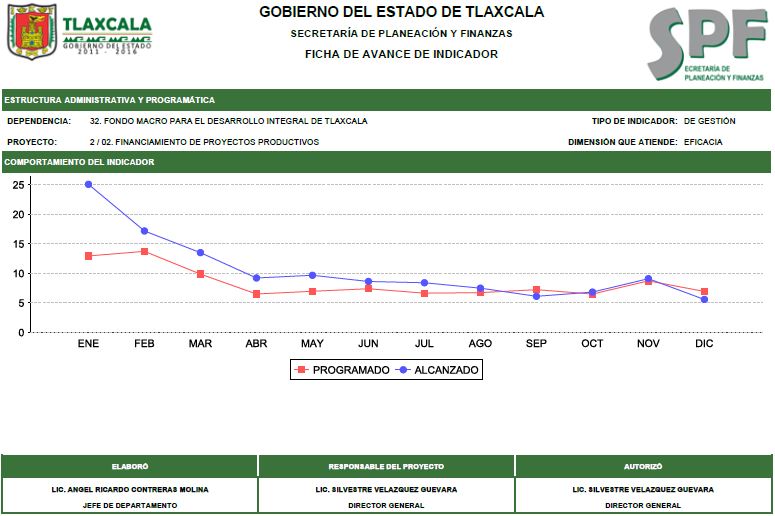 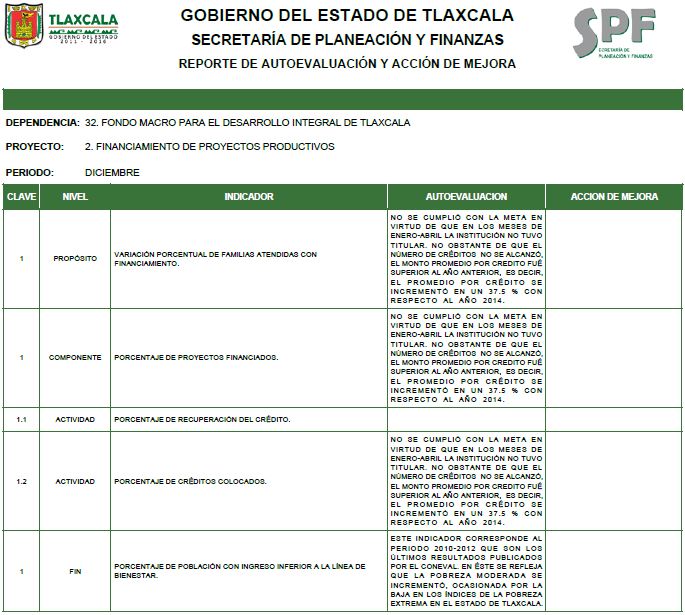 